    Inschrijfformulier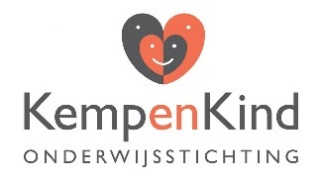 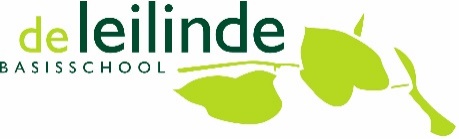 Personalia leerlingGegevens vorige school (indien van toepassing)Personalia Ouders/verzorgersGezinMedischMet de ondertekening van dit inschrijfformulier verleent u tevens toestemming voor:* aanvinken wat van toepassing is:
1. Het opvragen van gegevens bij en/of terugrapporteren van gegevens aan, alsmede overleg met:De school van herkomst								Partners binnen de Brede School							Arts/medisch specialist									Instellingen voor Geestelijke Gezondheiszorg/Bureau Jeugdzorg/GGD			De toekomstige school voor voortgezet onderwijs					2. Het gebruik van beeldmateriaal (foto-video) t.b.v. de website van de school:Het gebruik van foto’s zonder naam op de internetsite van school			Het gebruik van beeldmateriaal voor de schoolgids					Het gebruik van film en/of video opnamen op de internetsite van school		3. Het gebruik van beeldmateriaal (foto-video) van uw kind t.b.v. het ouderportaal		4. Het gebruik van beeldmateriaal (foto-video) van uw kind t.b.v. de (digitale) nieuwsbrief	5. Het gebruik van beeldmateriaal (foto-video) van uw kind op de social media accounts    van onze school 										 6. Het maken van klassenfoto’s door de schoolfotograaf					7. Het maken van opnames met foto- of videocamera van uw kind t.b.v. SVIB: School Video Interactie Begeleiding op schoolniveau (zie ook schoolgids)		Onderwijskundige of op scholing gerichte activiteiten					Schoolgids, schoolbrochure of schoolkalender						Extern gebruik (presentaties en/of publicaties						8. Het uitreiken van  het adres en telefoonnummer aan ouders van klasgenoten,    via een klassenlijst (bijv. om met elkaar te kunnen afspreken)					9. Verklaring: Toestemming tot handelwijze voor als het kind ziek wordt op school.    Het kan voorkomen dat uw kind tijdens het verblijf op school ziek wordt, zich verwondt,     Door,een insect wordt gestoken etc. In zo’n geval zal de leerkracht zorgvuldig afwegen of     het nodig is om met ouders, verzorgers of met een ander door hen aangewezen persoon     contact op te nemen. Een enkele keer komt het voor dat deze niet bereikbaar zijn.     Als deze situatie zich voordoet zal de leraar een zorgvuldige afweging maken of een arts     geconsulteerd moet worden.								Eventuele opmerkingen: Gewenste eerste lesdag:  Leerjaar:		   Ondertekening             		          Naar waarheid ingevuldAchternaamVoornamenRoepnaamStraat en huisnummerPostcode en plaatsTelefoonnummerGeheim  Ja    NeeGeboortedatumGeboorteplaatsGeboortelandIndien niet in Nederland geboren, datum in Nederland:      Indien niet in Nederland geboren, datum in Nederland:      Indien niet in Nederland geboren, datum in Nederland:      Nationaliteit(en)Land van herkomstVerzorger 1Verzorger 2BSN Nummer ** U dient ter controle het id. bewijs of paspoort te laten zien bij inschrijving.* U dient ter controle het id. bewijs of paspoort te laten zien bij inschrijving.* U dient ter controle het id. bewijs of paspoort te laten zien bij inschrijving.GodsdienstGeenAnders namelijk: Anders namelijk: Voorschoolse educatieGeenJa, namelijk:       	Ja, namelijk:       	VVE indicatieJa   NeeJa   NeeJa   NeeNaam/plaats voorschoolse educatieNaam schoolAdres/postcode/plaatsSoort onderwijsVerzorger 1Verzorger 2AchternaamVoorlettersRoepnaamGeslachtRelatie tot kindindien anders: indien anders: GeboortedatumGeboorteplaatsGeboortelandNationaliteitBeroepOpleiding(indien nodig volgt ouderverklaring)Diploma behaaldJa in: Ja in:Nee, aantal jaren gevolgd:      Nee, aantal jaren gevolgd:      Naam/plaats schoolWerkzaam bijTelefoon werkTelefoon mobielBurgerlijke staatAdres(indien afwijkend van leerling)Wettelijk gezagBeide oudersAnders, nl. *indien u dit veld heeft ingevuld dient u een formulier ouderlijk gezag in te vullen, dit kunt u verkrijgen via de directieE-mail adresAantal kinderen in gezin Plaats van kind in gezin Thuistaal Thuistaal Noodnummer en naam:Noodnummer naam: Eventuele opmerkingen: Eventuele opmerkingen: Huisarts:Indien anders: Tandarts: Indien anders: Medicijngebruik   JaDient dit medicijn op school te worden toegediend?
 Ja   *u dient op school het formulier Toestemming tot het verstrekken van medicijnen op verzoek in te vullen, te verkrijgen bij de directie Dienen er medische handelingen plaats te vinden Ja  *u dient op school het formulier Toestemming tot het uitvoeren van voorbehouden medische handelingen in te vullen, te verkrijgen bij de directieNeeNeeNeeIs uw kind allergisch? Ja, namelijk voor Naam van product: NeeProducten die uw kind niet mag: Producten die uw kind niet mag: Ruimte voor het toevoegen van zaken die hierboven niet genoemd zijn: Ruimte voor het toevoegen van zaken die hierboven niet genoemd zijn: Verzorger 1Verzorger 2Naam: Naam: Datum: Datum: Handtekening: Handtekening: 